Муниципальное бюджетное дошкольное образовательное учреждение«Детский сад №5 «Теремок» с.Погореловка Корочанского района Белгородской области»ПРОЕКТ«Организация работы в дошкольном образовательном учреждении по формированию навыков безопасного поведения на дороге у детей дошкольного возраста посредством использования нетрадиционных методов»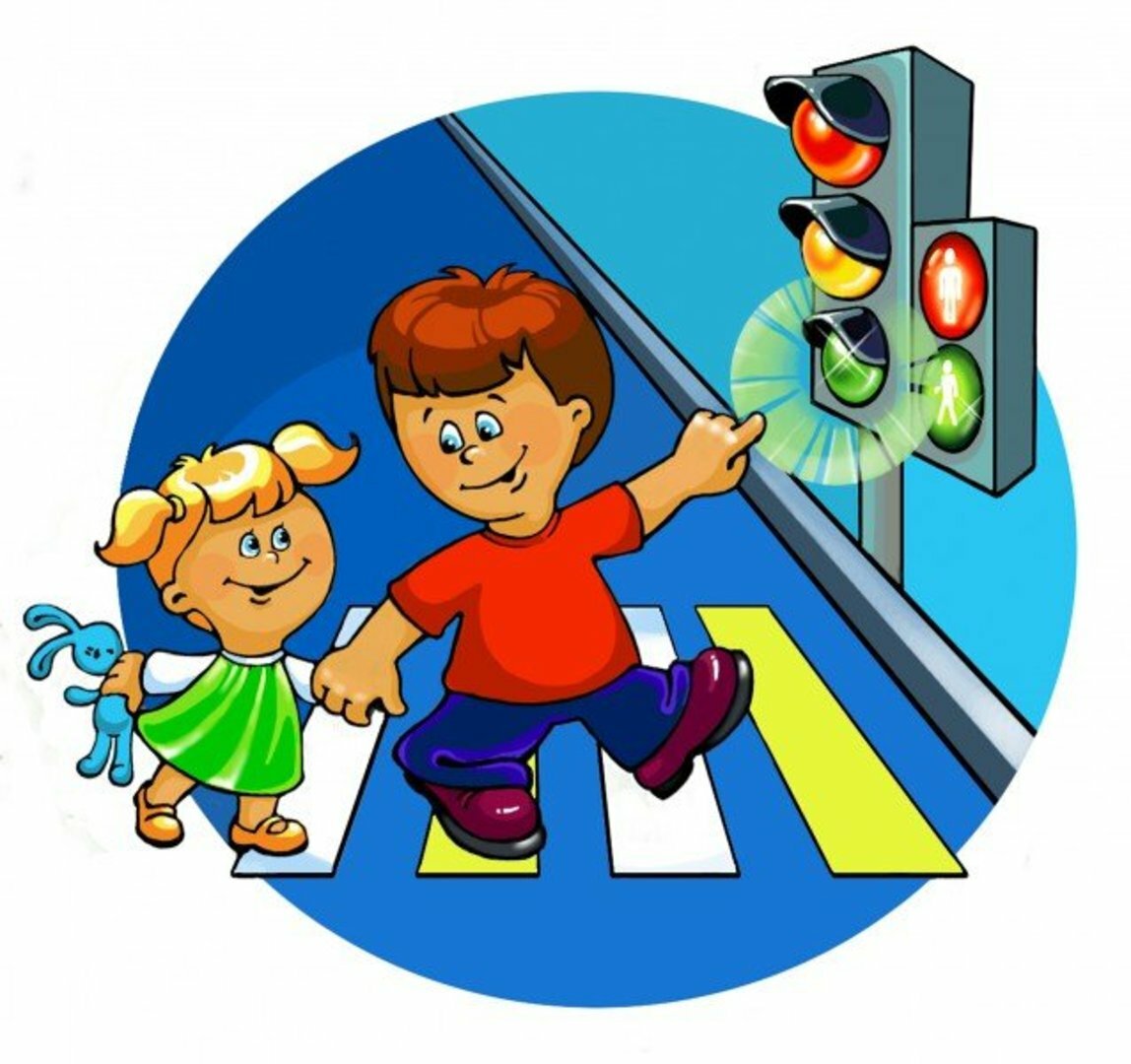 Подготовила:Старший воспитательГорбунова Е.В.2020г.СодержаниеАктуальность……………………………………………………………………...3 Организационно-подготовительный этап………………………………………4Основной этап……………………………………………………………………..5Заключительный этап……………………………………………………………..7Заключение………………………………………………………………………..7Вид проекта: информационно - практико-ориентированный.Участники проекта: педагоги ДОУ, воспитанники, родители.Длительность: долгосрочный (2019-2020 учебный год)Актуальность: Проблема формирования навыков безопасного поведения на дороге у воспитанников дошкольных образовательных учреждений, бесспорно, является актуальной, просто жизненно необходимой. 	Сохранение жизни и здоровья детей  является одной из важнейших задач современного цивилизованного общества. Однако стремительный рост инфраструктуры городов и сел, рост количества машин увеличивает число ДТП. Ни для кого не секрет, что по статистике зачастую в дорожно-транспортных происшествиях получают травмы и погибают дети, в том числе дошкольного возраста. У них имеется разрыв между теоретическими знаниями и их практическим применением. Кроме того, они еще не умеют до конца управлять своим поведением, но их так привлекает все новое, неизведанное, что часто ставит их перед опасностями на улицах.Актуальность данной проблемы обусловлена еще и тем, что в соответствии с ФГОС ДО образовательная область «Социально-коммуникативное развитие» направлено на формирование основ безопасности, элементарных представлений о правилах безопасности дорожного движения, воспитания   осознанного отношения к необходимости выполнения этих правил.С чего начинать работу в ДОУ по профилактике детского дорожно-транспортного травматизма? Как сделать процесс знакомства детей с ПДД более увлекательным и интересным? Каким образом выстроить систему взаимодействия с дошкольниками по воспитанию грамотных пешеходов для тренировки их практических навыков? Эти вопросы часто возникают перед педагогами  при разработке планов работы в данном направлении. В связи с этим возникла необходимость разработки проекта, обеспечивающего эффективную работу в ДОУ по профилактике ДДТТ и отвечающего современным требования.Гипотеза:  формирование навыков безопасного поведения на дороге у детей дошкольного возраста будет эффективным при выполнении следующих педагогических условий: - компетентности педагогов и родителей в данном направлении;- включение нетрадиционных форм и методов взаимодействия с воспитанниками и их родителями по воспитанию грамотного пешехода;- осуществление индивидуального подхода к дошкольникам;- обогащение развивающей предметно-пространственной среды;- взаимодействие с семьями дошкольников.Цель: создание условий для организации деятельности ДОУ по формированию навыков безопасного поведения на дороге у детей дошкольного возраста посредством использования нетрадиционных методов.Задачи:- систематизирование знаний детей по ПДД;- формирование у воспитанников осознанного отношения к соблюдению ПДД, чувства ответственности;- создание отряда ЮПИД;- составление плана работы родительского патруля и проведение рейдовых мероприятий;- повышение интереса у родителей к проблеме воспитания дорожной грамотности у детей дошкольного возраста;- повышение профессиональной компетентности педагогов; - обогащение предметно-развивающей среды, центров безопасности дорожного движения ДОУ;- разработка сценариев мероприятий;- использование нетрадиционных методов по проблеме;- организация взаимодействия с социумом.Новизна проекта заключается в использовании нетрадиционных методов и форм взаимодействия с воспитанниками и их родителями по вопросу формирования у детей дошкольного возраста навыков безопасного поведении на дороге.Этапы реализации проекта:1 этап – Организационно-подготовительный- Проведение анкетирования и педагогических наблюдений- Изучение литературы- Разработка проекта2 этап – Основной- Реализация плана мероприятий проекта3 этап – Заключительный- Проведение педагогических наблюдений-  Итоговое мероприятие «Безопасное колесо»1.Организационно-подготовительный этапФормирование навыков безопасного поведения на дороге является неотъемлемой частью деятельности дошкольного образовательного учреждения.  Главная задача педагогов и родителей в данном направлении - воспитание дисциплинированного и грамотного пешехода. Современный темп жизнедеятельности требует от нас совершенно новых, нетрадиционных форм взаимодействия, как с воспитанниками, так и с их родителями. Изучив методическую литературу, были выделены следующие формы нетрадиционного взаимодействия:-постер-консультации;-ЛЭП-бук, бизиборд, 3-D макет;-видеоселфи;-флешмоб; -родительский патруль;-отряд ЮПИД;-интернет-челлендж;-квест-игра, клубный час.2. Основной этап  План реализации проекта3. Заключительный этапПланируемые результаты проекта:- обогащение развивающей предметно-пространственной среды;- создание условий для усвоения дошкольниками знаний по ПДД, обеспечивающее успешное развитие детей дошкольного возраста;У педагогов:- повышение профессиональной компетентности;- внедрение нетрадиционных методов по формированию навыков безопасного поведения на дороге у дошкольников в образовательный процесс;У воспитанников:- формирование устойчивого познавательного интереса;- освоение базовых правил поведения на дороге;- формирование самостоятельности и ответственности за свои действия на дороге;- повышение уровня мотивации к непрерывной образовательной деятельности;У родителей:-повышение педагогической осведомленности в вопросах изучения с детьми ПДД;- повышение заинтересованности родителей к проблеме соблюдения ПДД;- вовлечение родителей в активную деятельность в условиях семьи и детского сада;- повышение ответственности родителей за свои действия.ЗаключениеВ ходе реализации данного проекта дошкольники в интересной и занимательной форме познакомятся с ПДД и будут отрабатывать практические навыки их применения. Несмотря на то, что мы живем в сельской местности, тема безопасности детей на дорогах для нас очень актуальна. Каждый год к нам в детский сад приходят маленькие жители села Погореловка. И наша задача подготовить их к жизни в социуме, предостеречь от опасности на дорогах. Интерес к обучению ПДД у воспитанников и их родителей возрастает, потому что мы, педагоги к этому неравнодушны. №п/пМероприятиесрокиответственныеОрганизационно- методическая деятельностьОрганизационно- методическая деятельностьОрганизационно- методическая деятельностьОрганизационно- методическая деятельность1Разработка положения и плана работы отряда ЮПИДСентябрь 2019гСтарший воспитатель2Разработка плана работы родительского патруляОктябрь 2019г.Старший воспитатель3Оформление стенда ЮПИДНоябрь 2019г.Старший воспитатель4Размещение информации на сайте, в соц.сетях В течение годаАдминистратор сайта5Разработка сценариев мероприятийПо плануПедагоги ДОУ6Обновление и пополнение центров безопасности в каждой группе В течение годаВоспитатели групп7Создание автогородка на территории ДОУАпрель -Май 2020г.Педагоги ДОУВзаимодействие с педагогамиВзаимодействие с педагогамиВзаимодействие с педагогамиВзаимодействие с педагогами8Проведение анкетирования педагоговСентябрь 2019г.Старший воспитатель9Изучение нетрадиционных методов и форм взаимодействия с детьми и родителями в вопросах формирования у дошкольников знаний ПДД Октябрь 2019г.Педагоги ДОУ10Круглый стол «Как научить современного ребенка соблюдать ПДД?»Ноябрь 2019г.Старший воспитатель11Разработка проектов по ПДДВ течение годаВоспитатели групп12Подготовка постер-консультацийПо плануПедагоги ДОУ13Семинар «Формирование навыков безопасного поведения у детей дошкольного возраста»Февраль 2020г.Старший воспитатель14Мастер-класс «Нетрадиционные методы взаимодействия с воспитанниками их родителями по воспитанию грамотного пешехода»Март 2020г.Старший воспитатель15Разработка тестов для старших дошкольников по ПДД.Апрель 2020г.Педагоги ДОУВзаимодействие с родителямиВзаимодействие с родителямиВзаимодействие с родителямиВзаимодействие с родителями16Анкетирование Сентябрь 2019г.Воспитатели групп17Родительское собрание По плануСт. воспитатель18Рейды родительского патруляПо плануВоспитатели групп19Видеоселфи «Безопасный путь домой»Декабрь 2020г.Воспитатели групп20Создание бизиборда и ЛЭП буков  Январь 2020г.Воспитатели групп21Интернет конкурс детско-родительских работ по ПДДФевраль 2020г.Администратор сайта22Конкурс фотоколлажейАпрель 2020г.Старший воспитатель23Создание диска «Аудиосказка в дорогу»Май 2020г.Педагоги ДОУ24Круглый стол «Эффективность работы ДОУ по ПДД»Май 2020г.Старший воспитательВзаимодействие с воспитанникамиВзаимодействие с воспитанникамиВзаимодействие с воспитанникамиВзаимодействие с воспитанниками25Проведение пед. наблюденийСентябрь 2019г., Май 2020г.Воспитатели групп26Квест-игра «В стране дорожных знаков» Октябрь 2019г.Педагоги ДОУ27Просмотр мультфильмовВ течение годаВоспитатели групп28Деятельность отряда ЮПИДПо плануРук. отряда29Акция «Яркий я!»Ноябрь 2019г.Педагоги ДОУ30Выставка рисунков «Правила дорожные – все знать положено»Декабрь 2019г.Воспитатели групп31Флешмоб «Засветись»Январь 2020г.Муз.руководитель32Интернет- челленджЯнварь 2020г.Воспитатели групп33Акция «Грамотный пешеход»Февраль 2020г.Воспитатели групп34Театральная постановка для младших группМарт 2020г.Воспитатели групп35Клубный час «Соблюдаем ПДД»Апрель 2020г.Воспитатели групп36Создание мультфильма по ПДДМай 2020г.Педагоги ДОУ37Спортивно-музыкальное мероприятие «Безопасное колесо»Июнь 2020г.Педагоги ДОУВзаимодействие с общественностьюВзаимодействие с общественностьюВзаимодействие с общественностьюВзаимодействие с общественностью38Проведение совместных акций отрядов ЮПИД и ЮИДПо плануРук. Отряда 39Участие инспектора ОГИБДД в родительском собрании и круглом столеОктябрь 2019г., май 2020г.Старший воспитатель40Театрализованные постановки кукольных театров по ПДДВ течение годаЗаведующий ДОУ41Посещение сельской библиотеки, знакомство с литературой по ПДДПо плануСтарший воспитатель42Встречи с сотрудниками полиции, проведение акцийПо плануСтарший воспитатель43Освещение проведения мероприятий в СМИВ течение годаПедагоги ДОУ